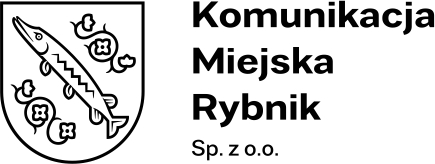 Załącznik nr 1 – Wzór umowy.Nr postępowania: KMR/PU/07/2022Umowa – WzórZawarta w dniu ……………….. r., pomiędzy:Komunikacja Miejska Rybnik Sp. z o.o.44-200 Rybnik, ul. Budowlanych 6, NIP: 642-32-36-629,zwanym dalej „Zamawiającym”, którego reprezentuje:Łukasz Kosobucki – Prezes Zarządu,a,…………………………………………………………………………………………………..…………………………………………………………………………………………………..…………………………………….. NIP: ………………….. , REGON: ………………….. .zwanym dalej „Wykonawcą”, którego reprezentuje:…………………………………. – …………………………………. ,zwanymi dalej „Stronami”,na podstawie REGULAMINU UDZIELANIA ZAMÓWIEŃ SEKTOROWYCH na dostawy, usługi i roboty budowlane w Komunikacji Miejskiej Rybnik Sp. z o.o. 
w Rybniku, o następującej treści:
Przedmiot umowy.Przedmiotem zamówienia jest wykonanie usługi jednorazowego oczyszczenia z zabrudzeń wiat przystankowych zlokalizowanych na terenie Miasta Rybnika.Lokalizacje wiat przystankowych znajdują się w załączniku nr 4: Lokalizacje wiat przystankowych.Usługa czyszczenia obejmuje następujące czynności dla każdej wiaty:mycie szyb w wiacie,usuwanie naklejonych elementów nie związanych z publicznym transportem zbiorowymmycie konstrukcji wiaty wraz z czyszczeniem dachu,mycie ławeczek będących częścią konstrukcji wiaty,usuwanie farby naniesionej na szyby (graffiti).Lokalizacje miejsc wymagających usunięcia graffiti (Zał. 4: Lokalizacje wiat przystankowych z graffiti).Do 5 dni od dnia podpisania umowy Wykonawca przedstawi Zamawiającemu harmonogram prac do zaakceptowania. Rozpoczęcie prac nie jest możliwe bez uprzedniej akceptacji harmonogramu. Wykonawca może zmienić harmonogram, 
o czym zawiadomi Zamawiającego do godz. 8:30 dnia, którego zmiana dotyczy. Wykonawca dla każdej lokalizacji przedstawi Zamawiającemu dokumentację zdjęciową potwierdzającą wykonanie prac która stanowi integralną część protokołu odbioru.
Rozliczenie.Wartość wynagrodzenia za przedmiot umowy opisany w § 1 wynosi:……………………………………………………………………………………… + VAT
( słownie: ………………………………………………………………………... + VAT )Wartość przedmiotu zamówienia obejmuje wszystkie koszty z uwzględnieniem podatku od towarów i usług VAT, innych opłat i podatków, ewentualnych upustów i rabatów.  Zapłata za przedmiot zamówienia nastąpi na podstawie faktury.Podstawę do wystawienia faktury stanowić będzie protokół odbioru/dostawy podpisany przez obie Strony.Wykonawca wyraża zgodę na potrącenie kar umownych z faktury.Wykonawca oświadcza, że jest płatnikiem podatku VAT i posiada nr identyfikacji podatkowej NIP …………………………………………………………………………...Faktura będzie płatna przelewem na konto Wykonawcy w terminie 14 dni od daty otrzymania prawidłowo wystawionej faktury. 
Nr konta Wykonawcy: ……………………………………………………………………Faktura będzie wystawiona na następujące dane:Komunikacja Miejska Rybnik Sp. z o.o.ul. Budowlanych 6, 44-200 Rybnik,
NIP 642-32-36-629.Za dzień zapłaty należności wynikającej z faktury uznaje się dzień obciążenia rachunku Zamawiającego.Zamawiający akceptuje wystawianie i przesyłanie faktur, not księgowych, korekt faktur oraz innych dokumentów i potwierdzeń odbioru w formie elektronicznej przez Wykonawcę z adresu email: …………………………. Adres e-mail jako właściwy do otrzymywania korespondencji związanej z fakturami i dokumentami w formie elektronicznej: sekretariat@km.rybnik.pl.
Sposób wykonania przedmiotu umowy.Termin realizacji zamówienia: do 21 dni od daty podpisania umowy.Termin realizacji zamówienia może ulec wydłużeniu w przypadku utrzymujących się długotrwałych, stałych opadów atmosferycznych.Za datę wykonania przedmiotu umowy przyjmuje się datę podpisania bez zastrzeżeń protokołu odbioru (Zał. 5).
Kary.Wykonawca zapłaci Zamawiającemu karę umowną w wysokości 5% wartości przedmiotu umowy za każdy rozpoczęty dzień zwłoki Wykonawcy w realizacji przedmiotu umowy.Zamawiający ma prawo odstąpić od umowy bez uprzedniego wezwania 
w przypadku zwłoki w realizacji całości zamówienia przekraczającej 7 dni oraz nałożyć na Wykonawcę karę umowną w wartości 10% wartości zamówienia.W przypadku stwierdzenia braku realizacji zamówienia zgodnie 
z harmonogramem (tj. czyszczenia danej wiaty w danym dniu) Zamawiający może naliczyć karę w wysokości 0,5% całkowitej wartości zamówienia 
w przypadku niezłożenia przez Wykonawcę zmiany harmonogramu lub wyjaśnienia odstąpienia od harmonogramu).Kary umowne określone w ust. 1 - 2 nie wykluczają dochodzenia od Wykonawcy odszkodowania na zasadach ogólnych.
Postanowienia końcowe.Wszelkie zmiany niniejszej umowy wymagają formy pisemnej pod rygorem nieważności. Wniosek o zmianę postanowień zawartej umowy również musi być wyrażony na piśmie. Sprawy sporne mogące wyniknąć na tle realizacji niniejszej umowy rozstrzygane będą przez sąd właściwy ze względu na siedzibę Zamawiającego. W sprawach nieuregulowanych niniejszą umową stosuje się przepisy Kodeksu Cywilnego. Umowę sporządzono w dwóch jednobrzmiących egzemplarzach, po jednym dla każdej z umawiających się stron.Załącznikami do umowy są: Załącznik nr 1 - Opis Przedmiotu Zamówienia,Załącznik nr 2 - Oferta Wykonawcy,Załącznik nr 3 - Lokalizacje wiat przystankowych,Załącznik nr 4 - Dokumentacja zdjęciowa,Załącznik nr 5 - Protokół odbioru.…………..………………………………………..……………………………ZamawiającyWykonawca